4-ГЭМ-2217.02.2024Тема: Рубка металла. Инструменты, приспособления и материалыЗадание: 1. Изучить теоретический материал, посмотреть видео https://www.youtube.com/watch?v=VEuPftmtX70                 2. Ответить на вопросы письменно в тетрадиВопросы: Какую слесарную операцию называют рубкой?Инструменты, применяемые при рубке (название и назначение).От чего зависит угол заточки зубила?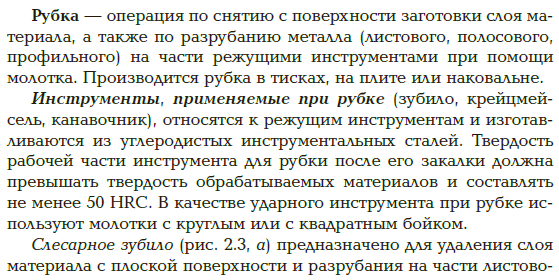 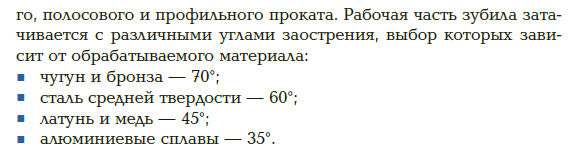 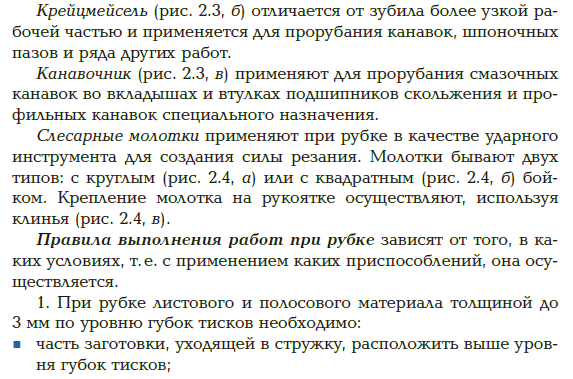 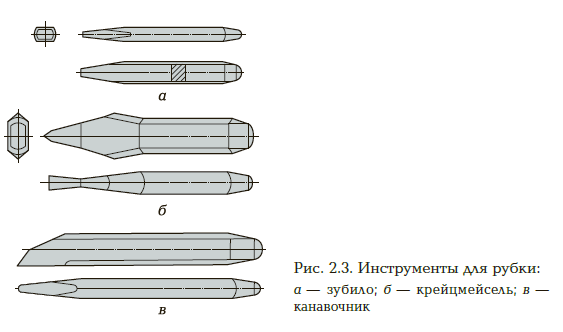 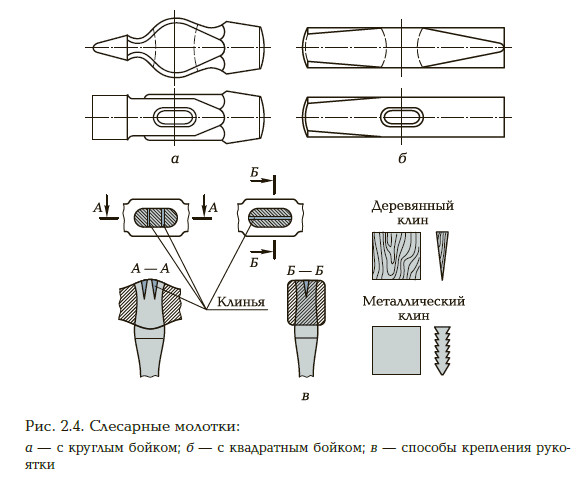 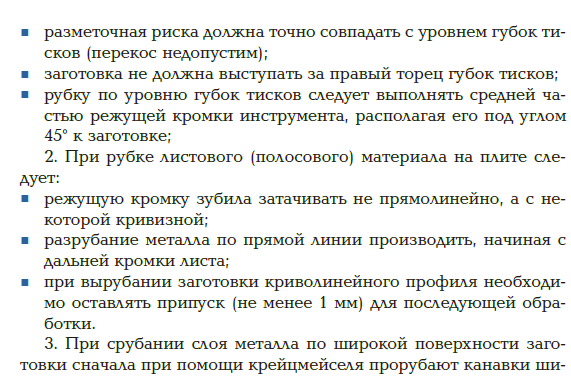 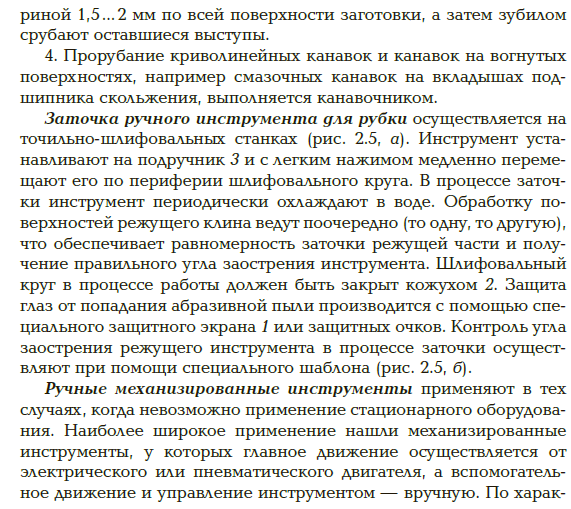 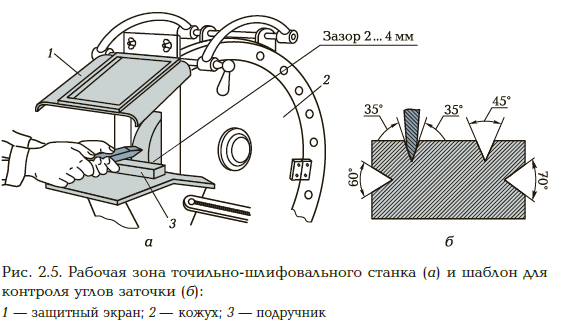 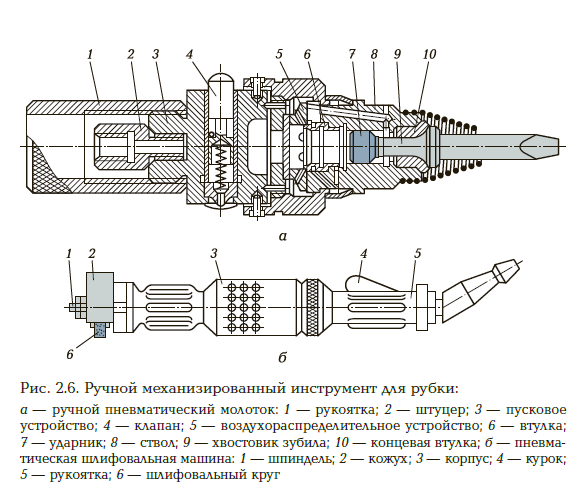 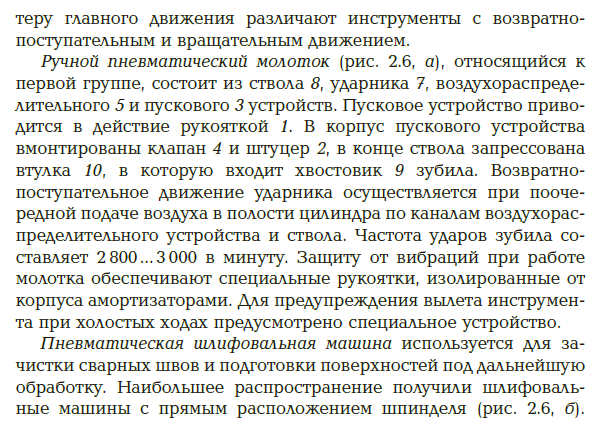 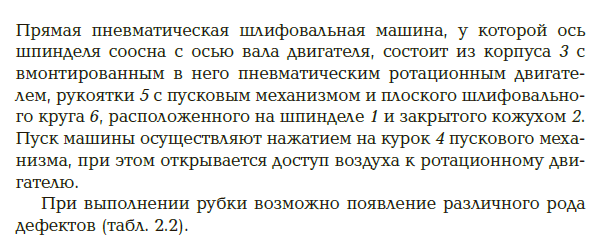 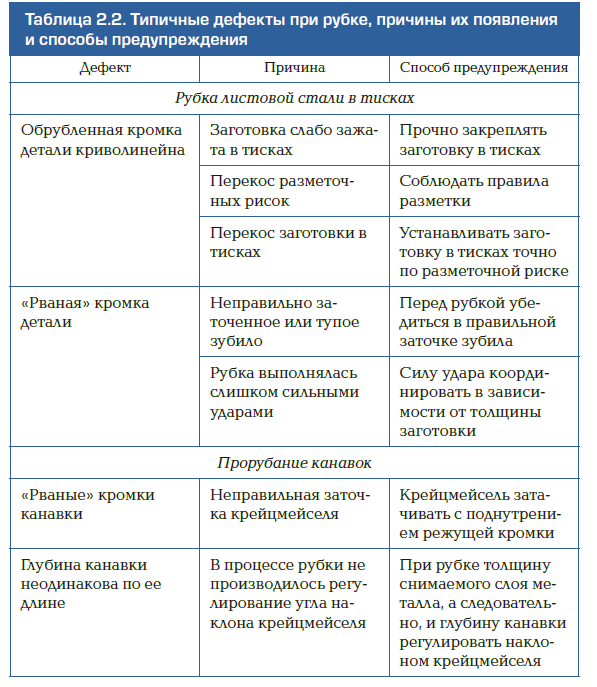 